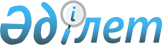 Об утверждении положения о государственном учреждении "Отдел предпринимательства Чингирлауского района"
					
			Утративший силу
			
			
		
					Постановление акимата Чингирлауского района Западно-Казахстанской области от 22 апреля 2014 года № 72. Зарегистрировано Департаментом юстиции Западно-Казахстанской области 4 мая 2014 года № 3509. Утратило силу постановлением акимата Чингирлауского района Западно-Казахстанской области от 15 июня 2016 года № 65      Сноска. Утратило силу постановлением акимата Чингирлауского района Западно-Казахстанской области от 15.06.2016 № 65.

      В соответствии с Гражданским кодексом Республики Казахстан от 27 декабря 1994 года, Законом Республики Казахстан от 23 января 2001 года "О местном государственном управлении и самоуправлении в Республике Казахстан", Указом Президента Республики Казахстан от 29 октября 2012 года № 410 "Об утверждении Типового положения государственного органа Республики Казахстан" акимат района ПОСТАНОВЛЯЕТ:

      1. Утвердить прилагаемое положение о государственном учреждении "Отдел предпринимательства Чингирлауского района".

      2. Государственному учреждению "Отдел предпринимательства Чингирлауского района" принять необходимые меры вытекающие из настоящего постановления, в соответствии с действующим законодательством.

      3. Контроль за исполнением настоящего постановления возложить на заместителя акима района К. Айтмухамбетова.

      4. Настоящее постановление вводится в действие по истечении десяти календарных дней после дня первого официального опубликования.

 Положение о государственном учреждении
"Отдел предпринимательства Чингирлауского района" 1. Общие положения      1. Государственное учреждение "Отдел предпринимательства Чингирлауского района" является государственным органом Республики Казахстан, осуществляющим руководство в сфере предпринимательства.

      2. Государственное учреждение "Отдел предпринимательства Чингирлауского района" осуществляет свою деятельность в соответствии с Конституцией и законами Республики Казахстан, актами Президента и Правительства Республики Казахстан, иными нормативными правовыми актами, а также настоящим Положением.

      3. Государственное учреждение "Отдел предпринимательства Чингирлауского района" является юридическим лицом, в организационно-правовой форме государственного учреждения, имеет печати и штампы со своим наименованием на государственном языке, бланки установленного образца, в соответствии с законодательством Республики Казахстан счета в органах казначейства.

      4. Государственное учреждение "Отдел предпринимательства Чингирлауского района" вступает в гражданско-правовые отношения от собственного имени.

      5. Государственное учреждение "Отдел предпринимательства Чингирлауского района" имеет право выступать стороной гражданско-правовых отношений от имени государства, если оно уполномочен на это в соответствии с законодательством.

      6. Государственное учреждение "Отдел предпринимательства Чингирлауского района" по вопросам своей компетенции в установленном законодательством порядке принимает решения, оформляемые приказами руководителя государственного учреждения "Отдел предпринимательства Чингирлауского района" и другими актами, предусмотренными законодательством Республики Казахстан.

      7. Структура и лимит штатной численности государственного учреждения "Отдел предпринимательства Чингирлауского района" утверждается в соответствии с действующим законодательством.

      8. Местонахождение юридического лица: индекс 091200, Республика Казахстан, Западно-Казахстанская область, Чингирлауский район, село Шынгырлау, улица Л.Клышева, № 93.

      9. Полное наименование государственного органа - государственное учреждение "Отдел предпринимательства Чингирлауского района".

      10. Настоящее Положение является учредительным документом государственного учреждения "Отдел предпринимательства Чингирлауского района".

      11. Финансирование деятельности государственного учреждения "Отдел предпринимательства Чингирлауского района" осуществляется из местного бюджета.

      12. Государственному учреждению "Отдел предпринимательства Чингирлауского района" запрещается вступать в договорные отношения с субъектами предпринимательства на предмет выполнения обязанностей, являющихся функциями государственного учреждения "Отдел предпринимательства Чингирлауского района".

      Если государственному учреждению "Отдел предпринимательства Чингирлауского района" законодательными актами предоставлено право осуществлять приносящую доходы деятельность, то доходы, полученные от такой деятельности, направляются в доход государственного бюджета.

 2. Миссия, основные задачи, функции, права и обязанности государственного органа      13. Миссия государственного учреждения "Отдел предпринимательства Чингирлауского района" осуществлять реализацию государственной политики поддержки и развития частного предпринимательства.

      14. Задачи:

      1) проведение государственной политики, направленное на эффективное развитие частного предпринимательства;

      2) создание условий для развития предпринимательской деятельности и инвестиционного климата на территории района;

      3) осуществление иных задач, предусмотренных действующим законодательством Республики Казахстан.

      15. Функции:

      1) участие в формировании и реализации единой государственной политики в области предпринимательства;

      2) обеспечивание создания и развития в районе объектов инфраструктуры поддержки малого предпринимательства и инновационной деятельности;

      3) осуществление взаимодействия с государственными органами, общественными объединениями, субъектами частного предпринимательства и другими организациями по вопросам развития частного предпринимательства;

      4) обеспечивания государственной поддержки на местном уровне частного предпринимательства;

      5) проведение мониторинга по развитию частного предпринимательства в районе;

      6) осуществление подготовки проектов нормативных правовых актов и правовых актов, в пределах своей компетенции;

      7) проведение информационно-разъяснительной работы среди населения, субъектов предпринимательства по вопросам законодательства о поддержке предпринимательства;

      8) организация и проведение районного конкурса "Лучший предприниматель";

      9) организация и проведение совещаний, семинаров, "круглых столов" по вопросам развития частного предпринимательства;

      10) выполняет иные функции, возложенные на него действующим законодательством Республики Казахстан.

      16. Права и обязанности:

      1) выработка предложений по вопросам развития частного предпринимательства;

      2) запрашивать и получать в установленном законодательством порядке от государственных органов, организаций, их должностных лиц необходимую информацию и материалы;

      3) взаимодействие с государственными учреждениями, предприятиями и общественными объединениями по вопросам развития и поддержки частного предпринимательства;

      4) осуществлять иные права и обязанности, предусмотренные действующими законодательными актами.

 3. Организация деятельности государственного органа      17. Руководство государственного учреждения "Отдел предпринимательства Чингирлауского района" осуществляется первым руководителем, который несет персональную ответственность за выполнение возложенных на государственное учреждение "Отдел предпринимательства Чингирлауского района" задач и осуществление им своих функций.

      18. Первый руководитель государственного учреждения "Отдел предпринимательства Чингирлауского района" назначается на должность и освобождается от должности акимом Чингирлауского района, в соответствии с действующим законодательством.

      19. Первый руководитель государственного учреждения "Отдел предпринимательства Чингирлауского района" имеет заместителя, который назначается на должность и освобождается от должности в соответствии с законодательством Республики Казахстан.

      20. Полномочия первого руководителя государственного учреждения "Отдел предпринимательства Чингирлауского района":

      1) определяет обязанности и полномочия заместителя и работников государственного органа;

      2) в соответствии с действующим законодательством назначает на должности и освобождает от должностей сотрудников государственного учреждения "Отдел предпринимательства Чингирлауского района", решает вопросы трудовых отношений, которые отнесены к его компетенции;

      3) в установленном законодательством порядке налагает дисциплинарные взыскания и применяет меры поощрения на сотрудников государственного учреждения "Отдел предпринимательства Чингирлауского района";

      4) подписывает приказы отдела;

      5) ведет работу по борьбе с коррупцией и несет персональную ответственность за работу в данном направлении;

      6) осуществляет иные полномочия в соответствии с действующим законодательством Республики Казахстан.

      Исполнение полномочий первого руководителя государственного учреждения "Отдел предпринимательства Чингирлауского района" в период его отсутствия осуществляется лицом, его замещающим в соответствии с действующим законодательством.

      21. Первый руководитель определяет полномочия своего заместителя в соответствии с действующим законодательством.

 4. Имущество государственного органа      22. Государственное учреждение "Отдел предпринимательства Чингирлауского района" может иметь на праве оперативного управления обособленное имущество в случаях, предусмотренных законодательством.

      Имущество государственного учреждения "Отдел предпринимательства Чингирлауского района" формируется за счет имущества, переданного ему собственником, а также имущества (включая денежные доходы), приобретенного в результате собственной деятельности и иных источников, не запрещенных законодательством Республики Казахстан.

      23. Имущества, закрепленное за государственным учреждением "Отдел предпринимательства Чингирлауского района", относится к коммунальной собственности.

      24. Государственное учреждение "Отдел предпринимательства Чингирлауского района" не вправе самостоятельно отчуждать или иным способом распоряжаться закрепленным за ним имуществом и имуществом, приобретенным за счет средств, выданных ему по плану финансирования, если иное не установлено законодательством.

 5. Реорганизация и упразднение государственного органа      25. Реорганизация и упразднение государственного учреждения "Отдел предпринимательства Чингирлауского района" осуществляется в соответствии с законодательством Республики Казахстан.


					© 2012. РГП на ПХВ «Институт законодательства и правовой информации Республики Казахстан» Министерства юстиции Республики Казахстан
				
      Аким района

А. Халелов
Утверждено
постановлением акимата
Чингирлауского района
от 22 апреля 2014 года № 72